РОССИЙСКАЯ ФЕДЕРАЦИЯСОВЕТ НАРОДНЫХ ДЕПУТАТОВ ОКРУГА МУРОМВладимирская областьРЕШЕНИЕ   	   от 29.03.2022							№ 361 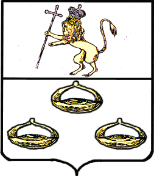 Об утверждении индикаторов риска нарушения обязательных требований, используемых для определения необходимости проведения внеплановых проверок при осуществлении муниципального земельного контроля на территории округа МуромРуководствуясь ч.ч. 9, 10 статьи 23 Федерального закона от 31.07.2020 №248-ФЗ «О государственном контроле (надзоре) и муниципальном контроле в Российской Федерации», п. 1 статьи 72 Земельного кодекса Российской Федерации, Решением Совета народных депутатов округа Муром от 29.10.2021 № 309 «Об утверждении Положения «О муниципальном земельном контроле на территории округа Муром», в соответствии с Уставом муниципального образования округа Муром, Совет народных депутатов округа Муром РЕШИЛ:В целях принятия решения о проведении и выборе вида внепланового контрольного (надзорного) мероприятия утвердить перечень индикаторов риска нарушения обязательных требований по муниципальному земельному контролю на территории округа Муром согласно приложению.Контроль за исполнением настоящего решения возложить на и. о. председателя Комитета по управлению муниципальным имуществом администрации округа Муром А.С. Бесчастнова и председателя постоянной комиссии по местному самоуправлению, законности и правопорядку Совета народных депутатов округа Муром Е.Д. Пичугина.Настоящее решение вступает в силу со дня его подписания и подлежит официальному опубликованию в средствах массовой информации.Глава округа Муром                                      Председатель Совета                                  Е. Е. Рычков                                             К.Г.ФедуринПриложение к Решению Совета народных депутатов округа Муром от    29.03.2022   № 361Индикаторы риска нарушения обязательных требований, используемые для определения необходимости проведения внеплановых проверок при осуществлении муниципального земельного контроля территории округа Муром1. Отсутствие в Едином государственном реестре недвижимости сведений о правах на используемый гражданином, юридическим лицом, индивидуальным предпринимателем земельный участок. 2. Несоответствие использования гражданином, юридическим лицом, индивидуальным предпринимателем земельного участка, целевому назначению в соответствии с его принадлежностью к той или иной категории земель и (или) видам разрешенного использования земельного участка, сведения о котором содержатся в Едином государственном реестре недвижимости. 3. Несоответствие площади используемого гражданином, юридическим лицом, индивидуальным предпринимателем земельного участка площади земельного участка, сведения о которой содержатся в Едином государственном реестре недвижимости. 4. Отсутствие объектов капитального строительства, ведения строительных работ, связанных с возведением объектов капитального строительства на земельном участке, предназначенном для жилищного или иного строительства. 5. Зарастание сорной растительностью и (или) древесно-кустарниковой растительностью, не относящейся к многолетним плодово-ягодным насаждениям, земельного участка, свидетельствующее о его неиспользовании для ведения сельскохозяйственного производства или осуществления иной, связанной с сельскохозяйственным производством, деятельности.6. Признаки негативных процессов на земельном участке, влияющих на состояние земель сельскохозяйственного назначения и уровень плодородия почвы (водная и ветровая эрозии, сели, подтопление, заболачивание, засоление, иссушение, уплотнение, загрязнение химическими веществами, в том числе радиоактивными, иными веществами и микроорганизмами, загрязнение отходами производства и потребления).7. Отсутствие информации об исполнении предписания об устранении выявленных нарушений обязательных требований, выданного по итогам контрольного (надзорного) мероприятия. Готовил:Готовил:Консультант по юридическим вопросам отдела по земельным ресурсам КУМИ округа МуромКонсультант по юридическим вопросам отдела по земельным ресурсам КУМИ округа МуромЛ.В. АмосоваСогласовано:Согласовано:И. о. Председателя КУМИ округа МуромИ. о. Председателя КУМИ округа МуромА.С. БесчастновЗам. Главы администрации округа Муром по экономической политике, начальник управления экономического  развития Зам. Главы администрации округа Муром по экономической политике, начальник управления экономического  развития Е.А. ВороновПредседатель постоянной комиссии по местному самоуправлению, законности и правопорядку Совета народных депутатов округа МуромПредседатель постоянной комиссии по местному самоуправлению, законности и правопорядку Совета народных депутатов округа МуромЕ.Д. ПичугинНачальник правового управления администрации округа Муром Консультант по правовым вопросам Совета народных депутатов округа Муром Начальник правового управления администрации округа Муром Консультант по правовым вопросам Совета народных депутатов округа Муром Д. А. Карпов	                                                    Г.П. ИльинаРассылка:В дело - 1 экз., КУМИ - 1 экз., финансовое управление - 1 экз., редакция газеты «Муромский край», Правовое управление, Управление аппарата администрации округа Муром 